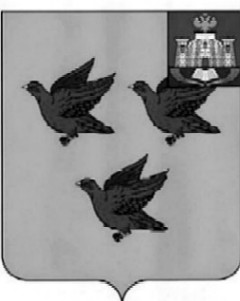 РОССИЙСКАЯ ФЕДЕРАЦИЯОРЛОВСКАЯ ОБЛАСТЬАДМИНИСТРАЦИЯ ГОРОДА ЛИВНЫПОСТАНОВЛЕНИЕ____________________ 2022г.                                                                  №_______            г. ЛивныОб утверждении муниципальной программы «Профилактика правонарушений в городе Ливны Орловской области»Руководствуясь Бюджетным кодексом Российской Федерации, Федеральным законом от 6 октября 2003 года N 131-ФЗ «Об общих принципах организации местного самоуправления в Российской Федерации», Федеральным законом от 2 апреля 2014 года № 44-ФЗ «Об участии граждан в охране общественного порядка», постановлением администрации города Ливны от 17 июня 2021 года №59 «Об утверждении порядка разработки, реализации и оценки эффективности муниципальных программ города Ливны Орловской области», в целях обеспечения безопасности граждан и снижения уровня преступности на территории города Ливны администрация города Ливны п о с т а н о в л я е т:1. Утвердить муниципальную программу «Профилактика правонарушений в городе Ливны Орловской области» согласно приложению.2. Признать утратившими силу:- постановление администрации города Ливны от 12 ноября 2019 года № 791 
«Об утверждении муниципальной программы «Профилактика правонарушений в городе Ливны Орловской области на 2020 - 2022 годы»; -   постановление администрации города Ливны от 30 июня 2020 года № 356 «О внесении изменений в постановление администрации города от 12 ноября 2019 года 
№ 791 «Об утверждении муниципальной программы «Профилактика правонарушений в городе Ливны Орловской области на 2020 - 2022 годы»;-  постановление администрации города Ливны от 01 марта 2021 года № 127 «О внесении изменений в постановление администрации города от 12 ноября 2019 года 
№ 791 «Об утверждении муниципальной программы «Профилактика правонарушений в городе Ливны Орловской области на 2020 - 2022 годы»;- постановление администрации города Ливны от 30 декабря 2021 года № 885 
«О внесении изменений в постановление администрации города от 12 ноября 2019 года № 791 «Об утверждении муниципальной программы «Профилактика правонарушений в городе Ливны Орловской области на 2020 - 2022 годы»;- постановление администрации города Ливны от 05 мая 2022 года № 321 «О внесении изменений в постановление администрации города от 12 ноября 2019 года № 791 «Об утверждении муниципальной программы «Профилактика правонарушений в городе Ливны Орловской области на 2020 - 2022 годы».3.     Настоящее постановление вступает в силу с 1 января 2023 года.4. Разместить настоящее постановление на официальном сайте  администрации города в сети Интернет.5.  Контроль за исполнением настоящего постановления возложить на заместителя главы администрации города по жилищно-коммунальному хозяйству и строительству.   Глава города                                                                                                С.А. ТрубицинПриложение к постановлениюадминистрации города Ливны     от  _____ _________2022 г. № ____МУНИЦИПАЛЬНАЯ ПРОГРАММА«ПРОФИЛАКТИКА ПРАВОНАРУШЕНИЙВ ГОРОДЕ ЛИВНЫ ОРЛОВСКОЙ ОБЛАСТИ»Паспорт муниципальной программы "Профилактика правонарушенийв городе Ливны Орловской области "Приоритеты деятельности органов местного самоуправления в сфере реализации муниципальной программыСистемный подход к мерам, направленным на предупреждение, выявление, устранение причин и условий, способствующих, совершению правонарушений, относится к числу приоритетных направлений деятельности органов местного самоуправления.         Мероприятия Программы  направлены на укрепление на территории города законности, правопорядка, обеспечение надежной защиты прав и свобод граждан, имущественных и других интересов граждан и юридических лиц от преступных посягательств. За прошедшие годы администрации города   удалось обеспечить оперативное реагирование на изменение криминальной ситуации и добиться определённых положительных результатов на большинстве направлений: своевременно проводилось отслеживание изменений в оперативной обстановке и принимались необходимые меры реагирования; активизирована работа по выявлению и пресечению преступлений экономической направленности, связанных с незаконным оборотом наркотиков, предупреждению правонарушений среди несовершеннолетних.        Необходимость разработки Программы вызвана тем, что криминальная обстановка продолжает оставаться сложной. При этом, одними усилиями правоохранительных органов данную проблему не решить. Нужна комплексная система профилактической работы, нацеленной на преодоление правового нигилизма населения, активное привлечение граждан к охране общественного порядка, правовое воспитание молодежи, в том числе с участием молодежных организаций в охране общественного порядка.        По прежнему имеют место правонарушения и преступления на улицах, в общественных местах. Вызывают особую тревогу преступления и правонарушения, совершённые лицами в состоянии алкогольного и наркотического опьянения, в том числе из числа молодёжи и подростков. Не может не вызывать тревогу социальное неблагополучие семей, имеющих несовершеннолетних детей, по причине пьянства родителей.          В этих условиях обнаруживается недостаточность взаимодействия правоохранительных органов с органами  местного самоуправления,   слабое использование в профилактике правонарушений  и борьбе с преступностью возможностей общественных организаций и населения,  средств массовой информации.Тем не менее, возможности для реализации системы мер по профилактике правонарушений и  борьбе с преступностью и организации профилактической работы по их предупреждению на территории района имеются. Совершенствуется межведомственное взаимодействие по борьбе с преступностью, профилактике правонарушений. Вместе с тем, требуются комплексный подход и координация действий в этом направлении.Характеристика текущего состояния в сфере профилактики правонарушенийНа территории города Ливны осуществляется планомерная работа по решению задач, направленных на обеспечение правопорядка, профилактику правонарушений, укрепление взаимодействия правоохранительных органов с органами местного самоуправления, повышение доверия граждан к правоохранительным органам.Основные мероприятия, включенные в муниципальную программу "Профилактика правонарушений в городе Ливны Орловской области на 2020 - 2022 годы", были осуществлены.Многолетняя динамика демонстрирует относительно стабильный уровень преступности, который требует постоянных и планомерных усилий по противодействию криминогенным факторам.По информации МО МВД РФ "Ливенский" в январе - июне 2022 года по городу Ливны в сравнении с аналогичным периодом 2021 года число зарегистрированных преступлений увеличилось на 20,8%. На 34,6% увеличилось количество преступлений против собственности, в числе которых 27 грабежей (+15), раскрываемость 89,5%,  краж всех видов 140 (+32,1%), не раскрыто 64. В то же время  увеличилось число преступлений, совершенных в общественных местах, на 20,8% увеличилось количество зарегистрированных тяжких преступлений.В целях создания на территории муниципального образования многоуровневой системы профилактики правонарушений имеется необходимость продолжить осуществление мероприятий в рамках Программы, которая позволит реализовать комплекс объединенных единым замыслом адекватных мер по устранению причин и условий, способствующих совершению преступлений, по пропаганде гражданского правосознания, правовому воспитанию, профилактике правонарушений, а также вовлечению граждан в охрану общественного порядка.Необходимы выработка мер стимулирования членов народной дружины и казачьих общин к активному участию в охране общественного порядка, внедрение средств видеонаблюдения за обстановкой на улицах и в других общественных местах, изготовлению памяток и иных средств наглядного информирования населения города.Органам муниципальной власти, правоохранительным органам необходимо уделять пристальное внимание миграционным потокам и оформлению разрешительных документов. Требуется активизация работы в средствах массовой информации по разъяснению миграционного законодательства и формированию толерантного отношения к мигрантам. Необходима совместная работа органов муниципальной власти, правоохранительных органов с лицами, въезжающими в город из стран ближнего и дальнего зарубежья, по формированию атмосферы, в которой мигранту выгодно соблюдать российское законодательство. Это позволит снизить риски возникновения социальной напряженности, совершения преступлений на этнической почве.3. Цель и задачи муниципальной программыЦелью Программы является совершенствование системы профилактики правонарушений на территории города.Для достижения поставленной цели реализация мероприятий Программы будет направлена на решение следующих основных задач:- снижение уровня правонарушений на территории города;- предупреждение и пресечение правонарушений в сфере миграции, укрепление межнациональных отношений.- снижение количества правонарушений, совершенных в состоянии алкогольного опьянения.- снижение преступлений, совершаемых несовершеннолетними.4. Обоснование набора основных мероприятий муниципальной программыДостижение цели и решение задач Программы осуществляются путем реализации комплекса мероприятий.В рамках задачи 1 по снижению уровня правонарушений на территории города планируется реализовать мероприятие по внедрению   комплекса технических средств контроля за состоянием правопорядка на улицах и в других общественных местах. Это позволит повысить уровень защищенности граждан, оперативно реагировать правоохранительным органам на сообщения о правонарушениях, совершенных в общественных местах, увеличить рост числа раскрытых преступлений.Решению данной задачи будет способствовать привлечение к деятельности по охране общественного порядка членов народной дружины.Во взаимодействии с правоохранительными органами внутренних дел  продолжить разъяснительную  работу в учебных заведениях, рабочих коллективах и предприятиях, направленную на привлечение граждан к охране общественного порядка, продолжить работу по организации  личного страхования членов народной дружины города Ливны Орловской области, участие в ежегодном областном конкурсе на звание "Лучшее общественное формирование правоохранительной направленности Орловской области". Обеспечение поощрения и стимулирования членов народных дружин и казачьих обществ.Активизация работы по привлечению к деятельности по охране общественного порядка народной дружины приведет к увеличению количества пресеченных правонарушений с участием представителей народной дружины.Решение задачи 2 по предупреждению и пресечению правонарушений в сфере миграции, укреплению межнациональных отношений планируется путем проведения общегородских мероприятий с участием представителей всех национальностей и конфессий, мероприятий по торжественному вручению паспортов гражданина Российской Федерации, выпуска видеосюжетов, направленных на повышение толерантности к конфессиональному составу населения города.Достижение задачи 3 по снижению количества правонарушений, совершенных  в состоянии алкогольного опьянения планируется путем проведения  профилактических рейдов по выявлению незаконной торговли алкогольной продукцией и нахождения граждан в общественных местах в состоянии алкогольного опьянения.В рамках задачи 4 по снижение преступлений, совершаемых несовершеннолетними, будут реализовываться мероприятия по профилактике правонарушений путем проведения  профилактических рейдов социальными патрулями по контролю за неблагополучными семьями и подростками.Перечень мероприятий указан в приложении 2 к настоящей Программе.5. Обоснование ресурсного обеспечения муниципальной программыОбщий объем финансирования Программы составляет 600,0 тысячи рублей из бюджета города Ливны, в том числе по годам:2023 год - 100,0 тыс. рублей;2024 год - 100,0 тыс. рублей;2025 год - 100,0 тыс. рублей;2026 год - 100,0 тыс. рублей;2027 год - 100,0 тыс. рублей;2028 год - 100,0 тыс. рублей.Объемы финансирования Программы носят прогнозный характер и подлежат ежегодному уточнению в установленном порядке при формировании проекта бюджета города Ливны на соответствующий год. Расчет потребности в финансировании осуществляется с использованием сметного метода, метода сопоставимых рыночных цен.6. Описание рисков реализации муниципальной программы,в том числе не достижения целевых показателейК основным рискам реализации мероприятий муниципальной программы можно отнести следующие:- финансово-экономические - недофинансирование мероприятий муниципальной программы;- организационные и управленческие риски - отставание от сроков реализации мероприятий;- социальные риски связаны с вероятностью повышения социальной напряженности  на территории города.Устранение данных рисков возможно за счет организации постоянного и оперативного мониторинга реализации, а также за счет корректировки Программы на основе анализа данных мониторинга.Приложение1 к муниципальной программе«Профилактика правонарушенийв городе Ливны Орловской области »Сведенияо показателях (индикаторах) муниципальной программы"Профилактика правонарушений в городе Ливны Орловской области "Приложение 2 к муниципальной программе«Профилактика правонарушенийв городе Ливны Орловской области»Переченьосновных мероприятий муниципальной программы,подпрограмм муниципальной программы и основныхмероприятий подпрограммыПриложение 3 к муниципальной программе«Профилактика правонарушенийв городе Ливны Орловской области»Ресурсное обеспечение реализации муниципальной программыНаименование муниципальной программыМуниципальная программа  «Профилактика правонарушений в городе Ливны Орловской области» (далее - Программа)Основания для разработки муниципальной программыФедеральный закон от 6 октября 2003 года N 131-ФЗ "Об общих принципах организации местного самоуправления в Российской Федерации", Федеральный закон от 23 июня 2016 года N 182-ФЗ "Об основах системы профилактики правонарушений в Российской Федерации", Федеральный закон от 2 апреля 2014 года N 44-ФЗ "Об участии граждан в охране общественного порядка"Ответственный исполнитель программыОтдел по мобилизационной подготовке, гражданской обороне и чрезвычайным ситуациям администрации города ЛивныСоисполнители программы1. Управление общего образования администрации города.2. Управление культуры, молодежной политики и спорта администрации города.3. Комиссия по делам несовершеннолетних и защите их прав администрации города Ливны.Перечень подпрограмм (основных мероприятий муниципальной программы)Муниципальная программа не имеет в своем составе подпрограмм. Основные мероприятия Программы направлены на достижение поставленных задач по профилактике правонарушений на территории города Ливны.Цель муниципальной программыСовершенствование системы профилактики правонарушений на территории города Ливны Орловской области.Задачи муниципальной программы1. Снижение уровня правонарушений на территории города.2. Предупреждение и пресечение правонарушений в сфере миграции, укрепление межнациональных отношений.3.Снижение количества правонарушений, совершенных в состоянии алкогольного опьянения. 4.Снижение количества преступлений, совершаемых несовершеннолетними.Этапы и сроки реализации муниципальной программы2023 - 2028 годыОбъемы бюджетных ассигнований на реализацию муниципальной программыОбщий объем средств, предусмотренных на реализацию муниципальной программы - 600 тыс. рублей, в том числе:2023 год – 100,0 тысяч рублей2024 год – 100,0 тысяч рублей2025 год – 100,0 тысяч рублей2026 год -  100,0 тысяч рублей2027 год -  100,0 тысяч рублей2028 год -  100,0 тысяч рублейОжидаемые результаты реализации муниципальной программы1. Снижение  преступлений, совершенных на улицах и в общественных местах.2. Увеличение числа правонарушений, пресеченных с участием членов народной дружины.3. Снижение количества преступлений, совершенных несовершеннолетними.4. Снижение количества правонарушений, совершенных иностранными гражданами.5. Недопущения преступлений в сфере межнациональных и межконфессиональных отношений.6.Снижение количества правонарушений, совершенных в состоянии алкогольного опьянения.N п/пЦели, задачи муниципальной программыНаименование показателя (индикатора)Ед. измеренияЗначения показателя (индикатора)Значения показателя (индикатора)Значения показателя (индикатора)Значения показателя (индикатора)Значения показателя (индикатора)Значения показателя (индикатора)Значения показателя (индикатора)Значения показателя (индикатора)Значения показателя (индикатора)Значения показателя (индикатора)Значения показателя (индикатора)Значения показателя (индикатора)N п/пЦели, задачи муниципальной программыНаименование показателя (индикатора)Ед. измерениябазовое значение <*>первый год реализации, 2023второй год реализации, 2024третий год реализации,2025третий год реализации,2025третий год реализации,2025четвертый год реализации, 2026четвертый год реализации, 2026пятый год реализации, 2027пятый год реализации, 2027Завершающий год реализации, 2028Завершающий год реализации, 2028123456788899101011111.Цель: Совершенствование системы профилактики правонарушений на территории города Ливны Орловской области.Цель: Совершенствование системы профилактики правонарушений на территории города Ливны Орловской области.Цель: Совершенствование системы профилактики правонарушений на территории города Ливны Орловской области.Цель: Совершенствование системы профилактики правонарушений на территории города Ливны Орловской области.Цель: Совершенствование системы профилактики правонарушений на территории города Ливны Орловской области.Цель: Совершенствование системы профилактики правонарушений на территории города Ливны Орловской области.Цель: Совершенствование системы профилактики правонарушений на территории города Ливны Орловской области.Цель: Совершенствование системы профилактики правонарушений на территории города Ливны Орловской области.Цель: Совершенствование системы профилактики правонарушений на территории города Ливны Орловской области.Цель: Совершенствование системы профилактики правонарушений на территории города Ливны Орловской области.Цель: Совершенствование системы профилактики правонарушений на территории города Ливны Орловской области.Цель: Совершенствование системы профилактики правонарушений на территории города Ливны Орловской области.Цель: Совершенствование системы профилактики правонарушений на территории города Ливны Орловской области.Цель: Совершенствование системы профилактики правонарушений на территории города Ливны Орловской области.Цель: Совершенствование системы профилактики правонарушений на территории города Ливны Орловской области.1.1.Задача 1:    Снижение уровня правонарушений на территории города.Задача 1:    Снижение уровня правонарушений на территории города.Задача 1:    Снижение уровня правонарушений на территории города.Задача 1:    Снижение уровня правонарушений на территории города.Задача 1:    Снижение уровня правонарушений на территории города.Задача 1:    Снижение уровня правонарушений на территории города.Задача 1:    Снижение уровня правонарушений на территории города.Задача 1:    Снижение уровня правонарушений на территории города.Задача 1:    Снижение уровня правонарушений на территории города.Задача 1:    Снижение уровня правонарушений на территории города.Задача 1:    Снижение уровня правонарушений на территории города.Задача 1:    Снижение уровня правонарушений на территории города.Задача 1:    Снижение уровня правонарушений на территории города.Задача 1:    Снижение уровня правонарушений на территории города.Задача 1:    Снижение уровня правонарушений на территории города.1.1.1Основное мероприятие 1. Внедрение   комплекса технических средств контроля за состоянием правопорядка на улицах и в других общественных местах.Основное мероприятие 1. Внедрение   комплекса технических средств контроля за состоянием правопорядка на улицах и в других общественных местах.Основное мероприятие 1. Внедрение   комплекса технических средств контроля за состоянием правопорядка на улицах и в других общественных местах.Основное мероприятие 1. Внедрение   комплекса технических средств контроля за состоянием правопорядка на улицах и в других общественных местах.Основное мероприятие 1. Внедрение   комплекса технических средств контроля за состоянием правопорядка на улицах и в других общественных местах.Основное мероприятие 1. Внедрение   комплекса технических средств контроля за состоянием правопорядка на улицах и в других общественных местах.Основное мероприятие 1. Внедрение   комплекса технических средств контроля за состоянием правопорядка на улицах и в других общественных местах.Основное мероприятие 1. Внедрение   комплекса технических средств контроля за состоянием правопорядка на улицах и в других общественных местах.Основное мероприятие 1. Внедрение   комплекса технических средств контроля за состоянием правопорядка на улицах и в других общественных местах.Основное мероприятие 1. Внедрение   комплекса технических средств контроля за состоянием правопорядка на улицах и в других общественных местах.Основное мероприятие 1. Внедрение   комплекса технических средств контроля за состоянием правопорядка на улицах и в других общественных местах.Основное мероприятие 1. Внедрение   комплекса технических средств контроля за состоянием правопорядка на улицах и в других общественных местах.Основное мероприятие 1. Внедрение   комплекса технических средств контроля за состоянием правопорядка на улицах и в других общественных местах.Основное мероприятие 1. Внедрение   комплекса технических средств контроля за состоянием правопорядка на улицах и в других общественных местах.Основное мероприятие 1. Внедрение   комплекса технических средств контроля за состоянием правопорядка на улицах и в других общественных местах.Мероприятие 1.1:Показатель (индикатор):Внедрение   комплекса технических средств контроля за состоянием правопорядка на улицах и в других общественных местах.Количество приобретенных и установленных камер видеонаблюдения    Ед.111111111111Основное мероприятие 2.   Организация  личного страхования членов народной дружиныОсновное мероприятие 2.   Организация  личного страхования членов народной дружиныОсновное мероприятие 2.   Организация  личного страхования членов народной дружиныОсновное мероприятие 2.   Организация  личного страхования членов народной дружиныОсновное мероприятие 2.   Организация  личного страхования членов народной дружиныОсновное мероприятие 2.   Организация  личного страхования членов народной дружиныОсновное мероприятие 2.   Организация  личного страхования членов народной дружиныОсновное мероприятие 2.   Организация  личного страхования членов народной дружиныОсновное мероприятие 2.   Организация  личного страхования членов народной дружиныОсновное мероприятие 2.   Организация  личного страхования членов народной дружиныОсновное мероприятие 2.   Организация  личного страхования членов народной дружиныОсновное мероприятие 2.   Организация  личного страхования членов народной дружиныОсновное мероприятие 2.   Организация  личного страхования членов народной дружиныОсновное мероприятие 2.   Организация  личного страхования членов народной дружиныОсновное мероприятие 2.   Организация  личного страхования членов народной дружиныМероприятие 2.1.Показатель (индикатор):организация  личного страхования членов народной дружинычисло застрахованных членов народной дружиныЕд.4042444646484850505252521.2Задача 2: Предупреждение и пресечение правонарушений в   сфере миграции, укрепление межнациональных отношений.Задача 2: Предупреждение и пресечение правонарушений в   сфере миграции, укрепление межнациональных отношений.Задача 2: Предупреждение и пресечение правонарушений в   сфере миграции, укрепление межнациональных отношений.Задача 2: Предупреждение и пресечение правонарушений в   сфере миграции, укрепление межнациональных отношений.Задача 2: Предупреждение и пресечение правонарушений в   сфере миграции, укрепление межнациональных отношений.Задача 2: Предупреждение и пресечение правонарушений в   сфере миграции, укрепление межнациональных отношений.Задача 2: Предупреждение и пресечение правонарушений в   сфере миграции, укрепление межнациональных отношений.Задача 2: Предупреждение и пресечение правонарушений в   сфере миграции, укрепление межнациональных отношений.Задача 2: Предупреждение и пресечение правонарушений в   сфере миграции, укрепление межнациональных отношений.Задача 2: Предупреждение и пресечение правонарушений в   сфере миграции, укрепление межнациональных отношений.Задача 2: Предупреждение и пресечение правонарушений в   сфере миграции, укрепление межнациональных отношений.Задача 2: Предупреждение и пресечение правонарушений в   сфере миграции, укрепление межнациональных отношений.Задача 2: Предупреждение и пресечение правонарушений в   сфере миграции, укрепление межнациональных отношений.Задача 2: Предупреждение и пресечение правонарушений в   сфере миграции, укрепление межнациональных отношений.Задача 2: Предупреждение и пресечение правонарушений в   сфере миграции, укрепление межнациональных отношений.1.2.1Основное мероприятие 3. Укрепление межнационального и межконфессионального согласия.Основное мероприятие 3. Укрепление межнационального и межконфессионального согласия.Основное мероприятие 3. Укрепление межнационального и межконфессионального согласия.Основное мероприятие 3. Укрепление межнационального и межконфессионального согласия.Основное мероприятие 3. Укрепление межнационального и межконфессионального согласия.Основное мероприятие 3. Укрепление межнационального и межконфессионального согласия.Основное мероприятие 3. Укрепление межнационального и межконфессионального согласия.Основное мероприятие 3. Укрепление межнационального и межконфессионального согласия.Основное мероприятие 3. Укрепление межнационального и межконфессионального согласия.Основное мероприятие 3. Укрепление межнационального и межконфессионального согласия.Основное мероприятие 3. Укрепление межнационального и межконфессионального согласия.Основное мероприятие 3. Укрепление межнационального и межконфессионального согласия.Основное мероприятие 3. Укрепление межнационального и межконфессионального согласия.Основное мероприятие 3. Укрепление межнационального и межконфессионального согласия.Основное мероприятие 3. Укрепление межнационального и межконфессионального согласия.Мероприятие .2.1:Показатель (индикатор):Организация и проведение общегородских общественных и спортивных мероприятий с участием представителей всех национальностей и конфессий.Количество проведенных общегородских общественных и спортивных мероприятий с участием представителей всех национальностей и конфессий.     Ед.2244444455551.3Задача 3 Снижение количества правонарушений, совершенных в состоянии алкогольного опьянения.Задача 3 Снижение количества правонарушений, совершенных в состоянии алкогольного опьянения.Задача 3 Снижение количества правонарушений, совершенных в состоянии алкогольного опьянения.Задача 3 Снижение количества правонарушений, совершенных в состоянии алкогольного опьянения.Задача 3 Снижение количества правонарушений, совершенных в состоянии алкогольного опьянения.Задача 3 Снижение количества правонарушений, совершенных в состоянии алкогольного опьянения.Задача 3 Снижение количества правонарушений, совершенных в состоянии алкогольного опьянения.Задача 3 Снижение количества правонарушений, совершенных в состоянии алкогольного опьянения.Задача 3 Снижение количества правонарушений, совершенных в состоянии алкогольного опьянения.Задача 3 Снижение количества правонарушений, совершенных в состоянии алкогольного опьянения.Задача 3 Снижение количества правонарушений, совершенных в состоянии алкогольного опьянения.Задача 3 Снижение количества правонарушений, совершенных в состоянии алкогольного опьянения.Задача 3 Снижение количества правонарушений, совершенных в состоянии алкогольного опьянения.Задача 3 Снижение количества правонарушений, совершенных в состоянии алкогольного опьянения.Задача 3 Снижение количества правонарушений, совершенных в состоянии алкогольного опьянения.1.3.1Основное мероприятие 4.  Профилактика и предупреждение совершения правонарушений совершаемых в состоянии алкогольного опьянения.Основное мероприятие 4.  Профилактика и предупреждение совершения правонарушений совершаемых в состоянии алкогольного опьянения.Основное мероприятие 4.  Профилактика и предупреждение совершения правонарушений совершаемых в состоянии алкогольного опьянения.Основное мероприятие 4.  Профилактика и предупреждение совершения правонарушений совершаемых в состоянии алкогольного опьянения.Основное мероприятие 4.  Профилактика и предупреждение совершения правонарушений совершаемых в состоянии алкогольного опьянения.Основное мероприятие 4.  Профилактика и предупреждение совершения правонарушений совершаемых в состоянии алкогольного опьянения.Основное мероприятие 4.  Профилактика и предупреждение совершения правонарушений совершаемых в состоянии алкогольного опьянения.Основное мероприятие 4.  Профилактика и предупреждение совершения правонарушений совершаемых в состоянии алкогольного опьянения.Основное мероприятие 4.  Профилактика и предупреждение совершения правонарушений совершаемых в состоянии алкогольного опьянения.Основное мероприятие 4.  Профилактика и предупреждение совершения правонарушений совершаемых в состоянии алкогольного опьянения.Основное мероприятие 4.  Профилактика и предупреждение совершения правонарушений совершаемых в состоянии алкогольного опьянения.Основное мероприятие 4.  Профилактика и предупреждение совершения правонарушений совершаемых в состоянии алкогольного опьянения.Основное мероприятие 4.  Профилактика и предупреждение совершения правонарушений совершаемых в состоянии алкогольного опьянения.Основное мероприятие 4.  Профилактика и предупреждение совершения правонарушений совершаемых в состоянии алкогольного опьянения.Основное мероприятие 4.  Профилактика и предупреждение совершения правонарушений совершаемых в состоянии алкогольного опьянения.Мероприятие 3.1:Показатель (индикатор):проведения  профилактических рейдов по выявлению незаконной торговли алкогольной продукцией и нахождения граждан в общественных местах в состоянии алкогольного опьянения.Количество проводимых рейдов по выявлению незаконной торговли алкогольной продукцией и нахождения граждан в общественных местах в состоянии алкогольного опьянения.    Ед.1212121212121212121212121.4.Задача 4. Снижение преступлений, совершаемых несовершеннолетними.Задача 4. Снижение преступлений, совершаемых несовершеннолетними.Задача 4. Снижение преступлений, совершаемых несовершеннолетними.Задача 4. Снижение преступлений, совершаемых несовершеннолетними.Задача 4. Снижение преступлений, совершаемых несовершеннолетними.Задача 4. Снижение преступлений, совершаемых несовершеннолетними.Задача 4. Снижение преступлений, совершаемых несовершеннолетними.Задача 4. Снижение преступлений, совершаемых несовершеннолетними.Задача 4. Снижение преступлений, совершаемых несовершеннолетними.Задача 4. Снижение преступлений, совершаемых несовершеннолетними.Задача 4. Снижение преступлений, совершаемых несовершеннолетними.Задача 4. Снижение преступлений, совершаемых несовершеннолетними.Задача 4. Снижение преступлений, совершаемых несовершеннолетними.Задача 4. Снижение преступлений, совершаемых несовершеннолетними.Задача 4. Снижение преступлений, совершаемых несовершеннолетними.1.4.1.Основное мероприятие 5. Профилактика и предупреждение совершения правонарушений, совершаемых несовершеннолетними.Основное мероприятие 5. Профилактика и предупреждение совершения правонарушений, совершаемых несовершеннолетними.Основное мероприятие 5. Профилактика и предупреждение совершения правонарушений, совершаемых несовершеннолетними.Основное мероприятие 5. Профилактика и предупреждение совершения правонарушений, совершаемых несовершеннолетними.Основное мероприятие 5. Профилактика и предупреждение совершения правонарушений, совершаемых несовершеннолетними.Основное мероприятие 5. Профилактика и предупреждение совершения правонарушений, совершаемых несовершеннолетними.Основное мероприятие 5. Профилактика и предупреждение совершения правонарушений, совершаемых несовершеннолетними.Основное мероприятие 5. Профилактика и предупреждение совершения правонарушений, совершаемых несовершеннолетними.Основное мероприятие 5. Профилактика и предупреждение совершения правонарушений, совершаемых несовершеннолетними.Основное мероприятие 5. Профилактика и предупреждение совершения правонарушений, совершаемых несовершеннолетними.Основное мероприятие 5. Профилактика и предупреждение совершения правонарушений, совершаемых несовершеннолетними.Основное мероприятие 5. Профилактика и предупреждение совершения правонарушений, совершаемых несовершеннолетними.Основное мероприятие 5. Профилактика и предупреждение совершения правонарушений, совершаемых несовершеннолетними.Основное мероприятие 5. Профилактика и предупреждение совершения правонарушений, совершаемых несовершеннолетними.Основное мероприятие 5. Профилактика и предупреждение совершения правонарушений, совершаемых несовершеннолетними.Мероприятие 4.1:Показатель (индикатор)проведение  профилактических рейдов социальными патрулями по контролю за неблагополучными семьями и подросткамиКоличество проведенных  профилактических рейдов социальными патрулями по контролю за неблагополучными семьями и подростками    Ед.242424242424242424242424N п/пНаименование основного мероприятия муниципальной программы, подпрограммы, основного мероприятия подпрограммыОтветственный исполнительСрокСрокОжидаемый непосредственный результат (краткое описание)N п/пНаименование основного мероприятия муниципальной программы, подпрограммы, основного мероприятия подпрограммыОтветственный исполнительначала реализацииокончания реализацииОжидаемый непосредственный результат (краткое описание)1234561Основное мероприятие 1.  Внедрение   комплекса технических средств контроля за состоянием правопорядка на улицах и в других общественных местах.Основное мероприятие 1.  Внедрение   комплекса технических средств контроля за состоянием правопорядка на улицах и в других общественных местах.Основное мероприятие 1.  Внедрение   комплекса технических средств контроля за состоянием правопорядка на улицах и в других общественных местах.Основное мероприятие 1.  Внедрение   комплекса технических средств контроля за состоянием правопорядка на улицах и в других общественных местах.Основное мероприятие 1.  Внедрение   комплекса технических средств контроля за состоянием правопорядка на улицах и в других общественных местах.Мероприятие 1.1Внедрение   комплекса технических средств контроля за состоянием правопорядка на улицах и в других общественных местах. Администрация города 2023    год2028 годСнижение  преступлений, совершенных на улицах и в общественных местах.2Основное мероприятие 2. Организация  личного страхования членов народной дружины.Основное мероприятие 2. Организация  личного страхования членов народной дружины.Основное мероприятие 2. Организация  личного страхования членов народной дружины.Основное мероприятие 2. Организация  личного страхования членов народной дружины.Основное мероприятие 2. Организация  личного страхования членов народной дружины.Мероприятие 2.1.организация  личного страхования членов народной дружиныАдминистрация города2023    год2028 годУвеличение числа правонарушений, пресеченных с участием членов народной дружины.3Основное мероприятие 3. Укрепление межнационального и межконфессионального согласия.Основное мероприятие 3. Укрепление межнационального и межконфессионального согласия.Основное мероприятие 3. Укрепление межнационального и межконфессионального согласия.Основное мероприятие 3. Укрепление межнационального и межконфессионального согласия.Основное мероприятие 3. Укрепление межнационального и межконфессионального согласия.Мероприятие 3.1.Организация и проведение общегородских общественных и спортивных мероприятий с участием представителей всех национальностей и конфессий.Управление культуры, молодежной политики и спорта; Управление общего образования администрации города2023    год2028 годСнижение  правонарушений, совершенных иностранными гражданами. Недопущения преступлений в сфере межнациональных и межконфессиональных отношений.3Основное мероприятие 4. Профилактика и предупреждение совершения правонарушений, совершаемых в состоянии алкогольного опьянения.Основное мероприятие 4. Профилактика и предупреждение совершения правонарушений, совершаемых в состоянии алкогольного опьянения.Основное мероприятие 4. Профилактика и предупреждение совершения правонарушений, совершаемых в состоянии алкогольного опьянения.Основное мероприятие 4. Профилактика и предупреждение совершения правонарушений, совершаемых в состоянии алкогольного опьянения.Основное мероприятие 4. Профилактика и предупреждение совершения правонарушений, совершаемых в состоянии алкогольного опьянения.Мероприятие 4.1.проведения  профилактических рейдов по выявлению незаконной торговли алкогольной продукцией и нахождения граждан в общественных местах в состоянии алкогольного опьяненияМО МВД России "Ливенский"; администрация города; члены добровольной народной дружины.2023    год2028 годСнижение количества правонарушений, совершенных в состоянии алкогольного опьянения.Основное мероприятие 5. Профилактика и предупреждение совершения правонарушений, совершаемых несовершеннолетними.Основное мероприятие 5. Профилактика и предупреждение совершения правонарушений, совершаемых несовершеннолетними.Основное мероприятие 5. Профилактика и предупреждение совершения правонарушений, совершаемых несовершеннолетними.Основное мероприятие 5. Профилактика и предупреждение совершения правонарушений, совершаемых несовершеннолетними.Основное мероприятие 5. Профилактика и предупреждение совершения правонарушений, совершаемых несовершеннолетними.Мероприятие 5.1.проведение  профилактических рейдов социальными патрулями по контролю за неблагополучными семьями и подросткамиКомиссия по делам несовершеннолетних и защите их прав администрации города Ливны.2023    год2028 годСнижение  преступлений, совершенных несовершеннолетними.СтатусНаименование муниципальной программы, основного мероприятия муниципальной программы, мероприятий, подпрограммы муниципальной программы, основного мероприятия подпрограммыОтветственный исполнитель, соисполнителиРасходы по годам реализации, тыс. руб.Расходы по годам реализации, тыс. руб.Расходы по годам реализации, тыс. руб.Расходы по годам реализации, тыс. руб.Расходы по годам реализации, тыс. руб.Расходы по годам реализации, тыс. руб.Расходы по годам реализации, тыс. руб.Расходы по годам реализации, тыс. руб.Расходы по годам реализации, тыс. руб.СтатусНаименование муниципальной программы, основного мероприятия муниципальной программы, мероприятий, подпрограммы муниципальной программы, основного мероприятия подпрограммыОтветственный исполнитель, соисполнителивсегоПервый год реализации, 2023Второй год реализации, 2024Третй годреализации,2025Третй годреализации,2025Четвертый годреализации,2026Четвертый годреализации,2026Пятый годреализаци2027Завершающий год реализации,
20281234567788910Муниципальная программа«Профилактика правонарушений в городе ЛивныОрловской области»Отдел по мобилизационной подготовке, гражданской обороне и чрезвычайным ситуациям.600,0100,0100,0100,0100,0100,0100,0100,0100,0Всего600,0100,0100,0100,0100,0100,0100,0100,0100,0в том числе:Основное мероприятие1муниципальной программы Внедрение   комплекса технических средств контроля за состоянием правопорядка на улицах и в других общественных местах.Администрация города Ливны492,082,082,082,082,082,082,082,082,0Основное мероприятие2 муниципальной программы Организация  личного страхования членов народной дружиныАдминистрация города108,018,018,018,018,018,018,018,018,0 Основное мероприятие3 муниципальной программы Укрепление межнационального и межконфессионального согласия.Управление культуры, молодежной политики и спорта; Управление общего образования, администрации города000000000Основное мероприятие4 муниципальной программыПрофилактика и предупреждение совершения правонарушений, совершаемых в состоянии алкогольного опьянения.МО МВД России "Ливенский"; администрация города; члены добровольной народной дружины.000000000Основное мероприятие5муниципальной программыПрофилактика и предупреждение совершения правонарушений, совершаемых несовершеннолетними.Комиссия по делам несовершеннолетних и защите их прав администрации города Ливны.000000000